Date: Sept 19, 2016In your journal record the following:SCULPTURE ENTRY #8:ART THINK:  Review question:  Why does clay projects sometimes explode when they are fired?  How can you avoid this?Announcements/Reminders:        Green Man is due September 29th.  Today’s Objective:  Review clay rules & clean up.Begin working on green man – begin “blocking in” the plans of the face.  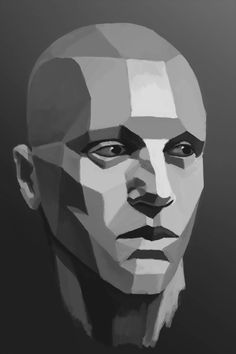 Homework: Get a reference photo for face expression for Green Man project (if you don’t have it today).